Załącznik nr 1Wzór tablicy pamiątkowej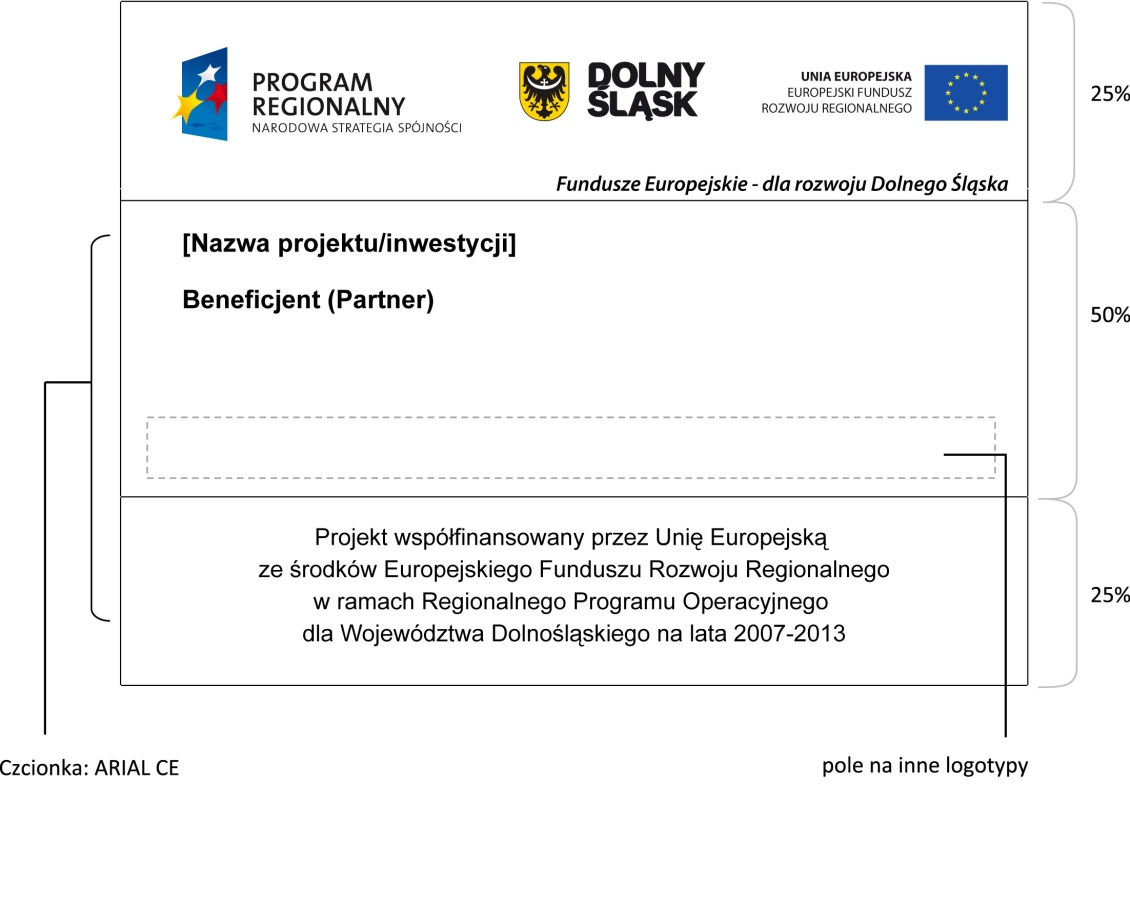 Wzór tablicy pamiątkowej – jako przykład może posłużyć tablica pamiątkowa znajdująca się na Budynku Urzędu Miejskiego we Wrocławiu. Sporządziła: Magdalena Górak - Kaleta